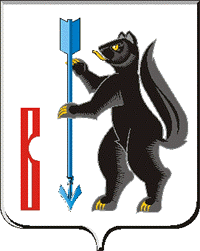 АДМИНИСТРАЦИЯГОРОДСКОГО ОКРУГА ВЕРХОТУРСКИЙП О С Т А Н О В Л Е Н И Еот 22.11.2021г. № 860г. ВерхотурьеО внесении изменений в постановление Администрации городского округа Верхотурский от 27.09.2019г. № 791 «Об утверждении муниципальной программы городского округа Верхотурский «Обеспечение безопасности жизнедеятельности населения на территории городского округа Верхотурский до 2025 года»	В соответствии с федеральными законами от 21 декабря 1994 года N 68-ФЗ «О защите населения и территорий от чрезвычайных ситуаций природного и техногенного характера», от 21 декабря 1994 N 69-ФЗ «О пожарной безопасности», от 12 февраля 1998 N 28-ФЗ «О гражданской обороне», от 06 октября 2003 N 131-ФЗ «Об общих принципах организации местного самоуправления в Российской Федерации», постановлением Администрации городского округа Верхотурский от 30 июня 2021 года № 500 «Об утверждении Порядка формирования и реализации муниципальных программ городского округа Верхотурский», решение Думы городского округа Верхотурский от 21.10.2021 № 58 «О внесении изменений в решение Думы городского округа Верхотурский от 11 декабря 2020  года № 60 «О бюджете  городского округа Верхотурский на 2021 год и плановый период 2022 и 2023 годов», в целях реализации вопросов местного значения по организации и осуществлению мероприятий гражданской обороны, защиты населения и территории города от чрезвычайных ситуаций, руководствуясь Уставом городского округа Верхотурский,ПОСТАНОВЛЯЮ: 	1.В муниципальную программу городского округа Верхотурский «Обеспечение безопасности жизнедеятельности населения на территории городского округа Верхотурский до 2025 года», утвержденную постановлением Администрации городского округа Верхотурский от 27.09.2019г. № 791 (с учетом внесенных изменений от 25.01.2021 №38, от 19.07.2021 № 559, от 11.08.2021 № 620), внести следующие изменения:	1) графу строки «Объемы финансирования муниципальной программы по годам реализации» паспорта муниципальной программы городского округа Верхотурский изложить в следующей редакции:	2) План мероприятий по выполнению муниципальной программы городского округа Верхотурский «Обеспечение безопасности жизнедеятельности населения на территории городского округа Верхотурский до 2025 года» изложить в новой редакции, в соответствии с приложением № 1 к настоящему постановлению;	3) Цели, задачи и целевые показатели муниципальной программы городского округа Верхотурский «Обеспечение безопасности жизнедеятельности населения на территории городского округа Верхотурский до 2025 года»   изложить в новой редакции, в соответствии с приложением № 2 к настоящему постановлению.	2.Опубликовать настоящее постановление в информационном бюллетене «Верхотурская неделя» и разместить на официальном сайте городского округа Верхотурский.3.Контроль исполнения настоящего постановления оставляю за собой.  Главагородского округа Верхотурский					   А. Г. ЛихановОбъемы финансирования муниципальной программы по годам реализации, тыс. рублей     ВСЕГО:  63918,9из них местный бюджет:2020– 12323,62021 –  11 535,42022 –9082,62023– 5082,62024 – 10052,72025 – 10454,9Всего – 58531,8из них федеральный бюджет:2020– 806,42021 – 916,82022 –916,82023– 916,82024 – 897,22025 – 933,1Всего – 5387,1